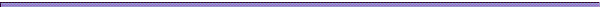 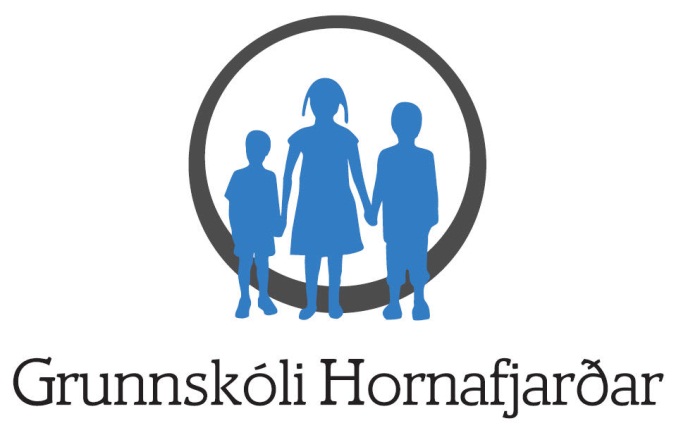 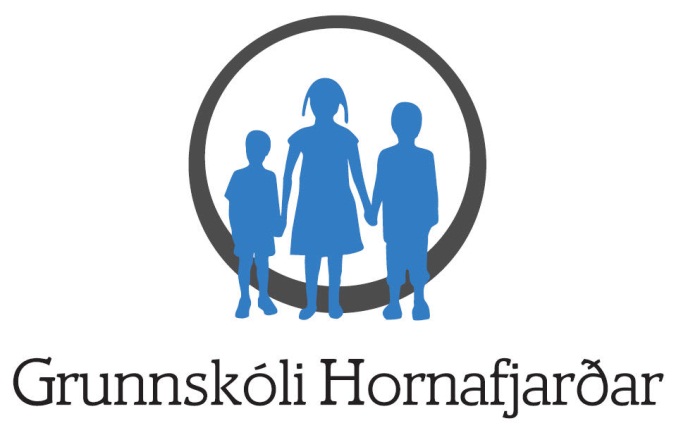 Valhefti fyrir smiðjur                            í 9. og 10. bekkveturinn 2023 - 2024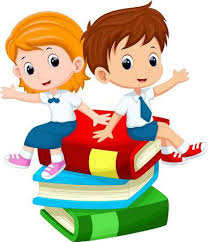 Þetta valhefti er fyrir nemendur sem verða í 9. og 10. bekk næsta vetur. Eftir því sem nemendur eldast er lögð áhersla á að auka val í samræmi við þroska þeirra og getu. Þannig gefst nemendum kostur á að dýpka skilning sinn á ákveðnum viðfangsefnum um leið og þeir efla ábyrgð sína á eigin námi. Þeir og foreldrar þeirra eru því beðnir að kynna sér vel innihald bæklingsins. Í 10. bekk geta nemendur ekki einungis valið milli smiðja heldur geta þeir sem hafa náð tilskildum árangri í ákveðnum bóklegum greinum einnig valið um að stunda bóklegt nám í FAS ef kennslan fer fram á smiðjutímum eða eftir skóla nemenda. Gerð er krafa um að nemendur sem velja bóklegt val í FAS hafi A meðaleinkunn í vor og lokið námsefni 10. bekkjar sé um grein að ræða sem kennd er á báðum skólastigum. Ekki verður aukaakstur út af þessu vali í sveitir og þurfa foreldrar sjálfir að sjá um akstur sem af því hlýst.  SmiðjurNemendum í 9. og 10. bekk gefst færi á að vera  í sex smiðjutímum á viku. Hver smiðja stendur í 8 – 9 vikur og komast nemendur því í fjórar smiðjur yfir veturinn. Í boði er heimilisfræði, leiklist, myndmennt, smíðar, textílmennt og Fab-Lab. Hér verða talin upp viðfangsefni í öllum þessum greinum og eru nemendur beðnir að velja númer 1 það sem þeir vilja helst fara í og svo númer 2 og 3 sem þeir vilja síst fara í. Mikilvægt er að velja fyrir hvert tímabil fyrir sig. Reynt er að láta fyrsta val ganga upp hjá öllum en hugsanlega gengur það ekki upp og því er hitt til vara. Það er mikilvægt að nemendur ígrundi val sitt vel og séu reiðubúnir að fara í allt sem þeir velja. Athugið það má velja sömu smiðjuna oftar en einu sinni. HeimilisfræðiÍslenska smiðjanÍ þessari smiðju ætlum við að kynna okkur íslenska matargerð.Brauð og kökur Við munum læra að baka bæði brauð og kökur í þessari smiðju. Eitthvað gott, fljótlegt og einfalt.Súpur og pottréttirFljótlegar súpur og gómsætir pottréttirAsísk matargerðKynnum okkur asíska matargerð og eldum góða rétti.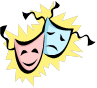 Leiklist Söngur og leiklist 
Í þessari smiðju er unnið að setja upp söngleik á sviði. Þessi smiðja er tækifæri fyrir þá sem hafa á áhuga á leiklist og fyrir þá sem vilja stíga út fyrir þægindarammann.  Þessi smiðja er flott fyrsta skref fyrir þá sem vilja fá aukið öryggi í framkomu, tjáningu og almennum samskiptum. Frá handrit á svið Í þessari smiðju verður farið í gegnum vinnuferlið frá handriti á svið.  Sett verður upp leikrit fyrir elsta stig grunnskólans. Nemendur þurfa að beita sjálfstæðri hugsun og fá tækifæri til að koma með eigin hugmyndir byggðar á handriti.  Leikur, söngur og sprellÍ þessari smiðju er lögð áhersla á traust, samvinnu og leik með söng! Unnið verður með skapandi leikferli, og spuna.  Allir fá tækifæri til að syngja. Út frá spunaleikjum verður búið til leiklistarsenur sem verður unnið  með í gegnum smiðjuna. Stuttmyndagerð – leikræn tjáning Í þessari smiðju fá nemendur tækifæri til að kynnast grunnatriðum í stuttmyndagerð má þar nefna, vinnuferli í kvikmyndagerð, byggingu frásagnar og persónusköpun, handritagerð o.fl. MyndlistMargskonar myndlist Þetta er tækifæri fyrir nemendur að fá að skapa sjálfir, vinna út frá eigin hugmyndum að myndverkum. Grunnþættir myndlistar eru hafðir í huga og nemendur fá útrás fyrir sköpunargleði sína. Unnið er með mismunandi miðla, s.s. málningu, blek, kol, blýant og fleira. Unnin eru bæði stýrð og frjáls verkefni.  Nemendur geta haft áhrif á það sem við vinnum og við reynum að hafa verkefnin fjölbreytt og skemmtileg.Jólasmiðja Í þessari smiðju verður blandað saman vinnu í textíl og myndmennt. Þannig verða tímarnir fjölbreyttir og skemmtilegir. Bæði verða skylduverkefni að ræða og frjálst val. Tímarnir verða nýttir í að búa til jólaskraut og jólagjafir. T.d. verður hægt að leira skálar, þæfa utan um jólaseríur, búa til dyrakrans/aðventukrans og sauma út jólamyndir, mála málverk og fleira spennandi sem nemendur geta valið sjálfir.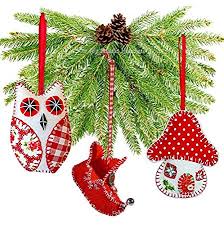 LeirLeir og leirmótun er viðfangsefni smiðjunnar.  Með leir er hægt að búa til margt skemmtilegt. Auðvelt er að búa til nytjahluti svo sem kertastjaka, skálar og fleira slíkt.  Eins er hægt að gera flotta listmuni. Í leirsmiðju er hægt að láta sköpunargleðina fara á flug!Unnið er með jarðleir og glerung og önnur yfirborðsefni. Farið verður í nokkrar grunnaðferðir við mótun leirs. Brennsluferlið skoðað. Nemendur vinna bæði stýrð verkefni og frjáls.  Myndlist, listamenn, listaverk, listasaga, listaverkaránAlls konar fróðleikur um list og allt sem henni viðkemur. Við vinnum myndir og fræðumst í leiðinni. Listasagan kennir okkur alltaf eitthvað nýtt og gefur okkur hugmyndir að því sem okkur langar að prófa og gera sjálf. Verkefnin eru margvísleg og nemendur fá útrás fyrir sköpunarþörf sína við úrvinnslu verkefnanna. Teiknun, málun, grafík, leirmótun og fleira verður meðal þess sem verður gert í þessari smiðju. Nemendur geta haft áhrif á viðfangsefni smiðjunnar.  Engin skrifleg verkefni og enginn lestur.SmíðarSkartgripagerðUnnið verður með allskonar efnivið í skartgripagerð. Hanna sína eigin skartgripi. Eyrnalokka, hálsmen,armbönd, hringi og margt fleira. Jólasmíði Smíðaðir verða hlutir sem tengjast jólunum. Jólaskraut eða jólagjafir.Gamalt verður nýtt Gamlir og þreyttir hlutir fá nýja lífdaga. Gömul lítil húsgögn eins og náttborð, speglar, hillur og margt fleira.Hægt að koma með skartgripi úr silfri og pússa þá skínandi fína. Tálgun og útskurður Tálgað verður smjörhníf, hálsmen og gaffal. Ef veður leyfir verður farið í vettvangsferð og tálgað úti.Farið í undirstöðu atriði í útskurði og gerð verða einföld verkefni til að byrja með.TextílmenntPrjón og þæfingKenndar verða ýmsar aðferðir í prjóni og þæfingu, nemendur gera bæði skylduverkefni og valverkefni í smiðjunni. Í byrjun smiðjunnar kemur til greina að nýta góða veðrið og fara í ýmis útiverkefni.JólasmiðjaÍ þessari smiðju verður blandað saman vinnu í textíl og myndmennt.  Þannig verða tímarnir fjölbreyttir og skemmtilegir.  Bæði getur verið um skylduverkefni að ræða og frjálst val. Tímarnir verða nýttir í að búa til jólaskraut og jólagjafir.  T.d. verður hægt að leira skálar, búa til dyrakrans/aðventukrans og sauma út jólamyndir, mála málverk og fleira spennandi sem nemendur geta valið sjálfir.Útsaumur og heklÍ þessari smiðju læra nemendur nokkrar aðferðir hekls og útsaums, í framhaldi af því verður frjálst val á verkefnum með þessum aðferðum. Saumur og endurnýtingÍ upphafi smiðjunnar verður farið í verkefni sem tengjast endurnýtingu. Í framhaldi af því verður farið í fatasaum, þar sem nemendur læra að taka mál af eigin líkama og ákvarða stærðir, taka upp snið og hvernig saumavélin virkar. Það verða gerð ýmis verkefni, saumuð föt og fylgihlutir. Þegar fer að vora munum við jafnvel vinna að skemmtilegum verkefnum utan dyra.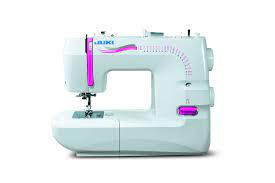 Fab-LabFablab 1 – Grunntæki FablabSmiðjan byggist á því að nemendur geti nýtt sér helstu tæki og áhöld sem notuð eru í Fab-Lab. Geti þróað hugmyndir sínar sjálfstætt og undir leiðsögn kennara og nýti sér vinnuferlið frá hugmynd til afurðar með því að hanna og teikna og að lokum framleiða sína eigin afurð. Ítarlegar verður farið í alla hluti og nemendur vinna stærri verkefni en í 7. og 8. Bekkjar smiðjunni. Ekki er krafa um að nemendur hafi verið áður í Fablab. Fablab 2 - Þrívíddarhönnun og prentun.Í þessari smiðju fá nemendur að kynnast forritum sem snúa að þrívíddarhönnun (Fusion 360 og Blender). Afurðirnar geta orðið hlutir sem eru þrívíddarprentaðir, eða grafísk hönnun í formi mynda og myndskeiða (Sjónarhorn í þrívíddarumhverfi, youtube intro, ofl.) Gagnvart þrívíddarprentuðum hlutum læra nemendur hvernig hægt er að vinna með hlutina eftir prentun og geta grunnað, málað og lakkað hlutina sína hafi þeir áhuga á. Fablab 3 - Rafmagn og róbótar. Í þessari smiðju fá nemendur að kynnast forritun á Arduino iðntölvum. Þeir læra að tengja iðntölvurnar við Led perur, mótora og skynjara, skoða forritunarumhverfið Arduino IDE og vinna verkefni sem gætu orðið að hugmynd að lokaverkefni 10.bekkjar. Fablab 4 – Tölvuleikjagerð.Í þessari smiðju fá nemendur tækifæri til að kynnast og hanna afurðir í  forrittunarumhverfum sem notuð eru til að búa til tölvuleiki. Má þar nefna: Unreal engine (Fortnite, Rocket league, Valorant, Hogwarts Legacy) Unity (Cuphead, Among us, Rust, Pokemon Go) Scratch (slither.io, Flappybird, Geometry dash) Val fyrir 10. bekk í FASENSKA 1. áfangi  - Lestur, hlustun, orðaforði  - kennt fyrir áramótLestur almennra og sérhæfðra texta sem ekki eru einfaldaðir. Unnið með orðabók þar sem það á við. Aukin áhersla á að nemendur tjái sig frjálst og óbundið. Markvissar hlustunaræfingar. Áhersla lögð á að byggja upp og auka við hagnýtan orðaforða með margvíslegum æfingum á öllum færnisviðum. Enskt talmál æft, m.a. í tengslum við les- og hlustunarefni. Í skriflega þættinum er gerð krafa um flóknari setningaskipan, nákvæmari orðaforða og skipulegri framsetningu en í fyrri áfanga.  Til að geta valið þennan áfanga þurfa nemendur að hafa náð A í meðaleinkunn við lok 9. bekkjar. Framhaldsáfangi er kenndur eftir áramót. Enskan verður einungis í boði fyrir nemendur ef kennslan fer fram á smiðjutímum eða eftir skóla nemenda. ÞÝSKA 1. áfangi -  Framburður og orðaforði  - kennt fyrir áramótÍ upphafi verða kynnt nokkur meginatriði um þýskumælandi lönd (svo sem lega, stærð og íbúafjöldi), helstu samskipti milli þeirra og Íslands (t.d. verslun, ferðamennska og framhaldsnám) og skyldleiki íslensku og þýsku. Síðan er unnið með einfalda texta sem tengjast reynsluheimi nemendanna. Lögð er megináhersla á þjálfun framburðar, uppbyggingu og notkun orðaforða um nánasta umhverfi, munnlega og skriflega tjáningu, hlustun og grunnatriði málfræðinnar sem nauðsynleg eru til að mynda einfaldar aðalsetningar og spurningar.  Til að geta valið þennan áfanga þurfa nemendur að hafa náð A í meðaleinkunn við lok 9. bekkjar. Þýskan verður einungis í boði fyrir nemendur ef kennslan fer fram á smiðjutímum eða eftir skóla nemenda.Framhaldsáfangi verður kenndur eftir áramót. DANSKA 1. áfangi -  Skilningur, tjáning, menning II - kennt eftir áramót Í áfanganum er lögð áhersla á að nemendur geti skilið inntak ritmáls- og tal-málstexta sem fjalla um nokkuð sérhæft efni sem þeir þekkja til eða hafa áhuga á. Nemendur eru þjálfaðir í að nota algeng orð og orðasambönd í ræðu og riti. Talþjálfun miðar að því að nemendur læri að orða hugsanir sínar skýrt og skilmerkilega í samtölum og frásögnum. Nemendur eru þjálfaðir í að beita mismunandi stílbrögðum við ritun texta.Til að geta valið þennan áfanga þurfa nemendur að hafa náð A í meðaleinkunn við lok 9. bekkjar. Danskan verður einungis í boði fyrir nemendur ef kennslan fer fram á smiðjutímum eða eftir skóla nemenda.Ekki verður aukaakstur út af þessu vali í sveitir og þurfa foreldrar sjálfir að sjá um akstur sem af því hlýst.  Ath. Við skólasetningu verður þér gefinn kostur á að sjá í hvaða vali þú hefur lent. Ef þér þykir eitthvað athugavert við það  mátt þú koma með foreldrum þínum og ræða breytingar.  Eftir það verður ekki hægt að breyta.  Ef einhverjar spurningar vakna varðandi valið þá vinsamlegast hafið samband við Þórdísi.Vinsamlegast skilið valblaðinu fyrir 17. maí 2023